A N A G R A M SAll about Methlick Primary School NDRESFI							---------------------------- PNGKISPI							----------------------------  OOSLHC NERDISN				----------------------------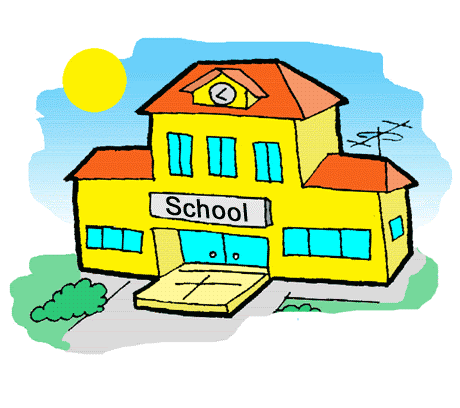   RSM SEFARR						----------------------------  TPMIYALE						----------------------------  OCIHR							----------------------------  SHTAM							----------------------------  HET GIENVE						----------------------------  YTCMUNIOM					----------------------------REGNNLAI						----------------------------CEO POGUR						----------------------------SRCEHEAT						----------------------------SSBYMEAL						----------------------------LLIW							----------------------------MSCSOSLAOR					----------------------------RRYBAIL						----------------------------ETH CIFOFE						----------------------------GLELSNPI						----------------------------LFTOALOB						----------------------------ETH SAPs 						----------------------------It would be lovely if you let us know what you miss about Methlick Primary School.